Proposition d’une célébration du pardon ( site du diocèse de Paris)https://www.paris.catholique.fr/le-sacrement-du-pardon-et-de-la.htmlLe sacrement du pardon et de la réconciliation avec les enfants« Frères, au nom du Christ, laissez-vous réconcilier avec Dieu !  »
2 Corinthiens 5,20Tu peux aussi te préparer à recevoir le pardon de Dieu en méditant sur les dix Paroles de vie.
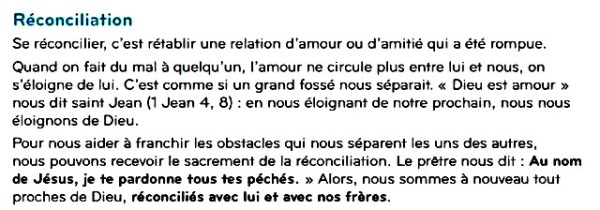 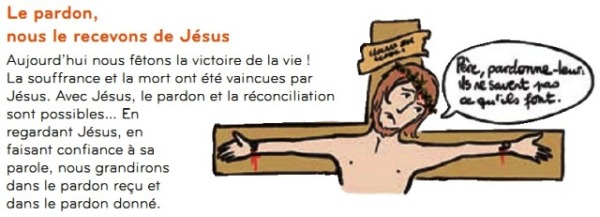 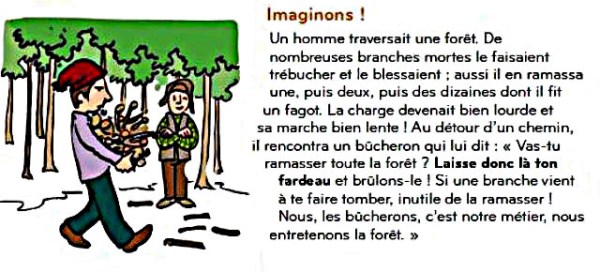 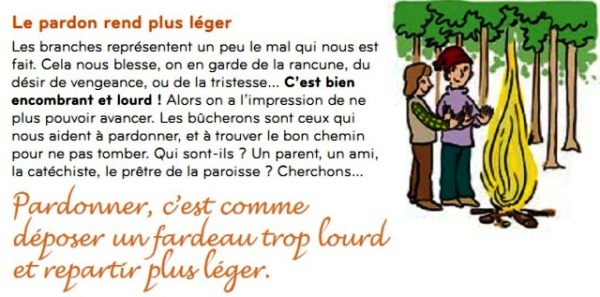 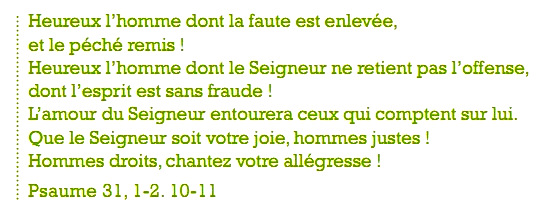 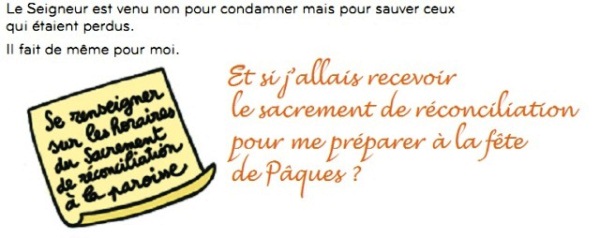 